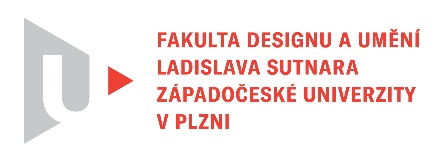 Protokol o hodnoceníkvalifikační práce Název bakalářské práce: Lidé horního ŽižkovaPráci předložil student: Bára VOKURKOVÁStudijní obor a specializace: Multimediální design, specializace Užitá fotografie Hodnocení vedoucího prácePráci hodnotil: Mgr. Libuše JarcovjákováCíl práceVytčené cíle byly splněnéStručný komentář hodnotiteleTéměř náhodou se Barbora Vokounová dostala do blízkého styku se specifickou skupinou obyvatel malé enklávy na pražském Žižkově. Brzy si uvědomila, že je to skupina lidí, kteří mají jistou tradiční kulturu, svůj humor, své zvyklosti. A především, že jsou velmi atraktivním fotografickým tématem. Barbora si postupně vytvořila podmínky k tomu, aby mohla průběžně dokumentovat místní typické figurky a jejich svět.  Stala se součástí skupiny a přestala být vnímána jako cizorodý prvek. V situaci se dobře aklimatizovala a její fotografie se v průběhu fotografování stávaly intimnější, více osobní, po vizuální stránce zajímavější. Pevně doufám, že předložená práce je jen začátkem obsáhlejší práce na toto téma, protože potencionál a vizuální bohatost prostředí Horního Žižkova nebyla v této práci  ještě plně využita. Barbora poměrně dlouho hledala cesty, jak danou práci uchopit. Postupně se propracovávala k subjektivnějším a vizuálně silnějším fotografiím. Proto doufám, že předkládaná práce je příslibem do budoucnosti. Mizející svět takovýchto komunit bude ohrožen pokračující gendrifikací území a je proto velmi důležité zachytit toto prostředí jako  svědectví pro budoucnost. Navíc, z pohledu pedagoga, který  měl možnost pozorovat Barbořin vývoj po delší období, cítím že se její výrazové prostředky rozvíjejí a její práce se pozitivně vyvíjí. K teoretické práci nemám žádné výhrady, obsahuje důležité faktografické informace, a po stylistické stránce je zajímavá, čtivá.Vyjádření o plagiátorstvíPředložené práce jsou původní, bez známek plagiátorství4. Navrhovaná známka a případný komentářPráci doporučuji k obhajobě. Navrhovaná známka VELMI DOBŘEDatum: 21.5.2023					Podpis: Mgr. Libuše JarcovjákováTisk oboustranný